.Sect. 1 - HEEL STRUTS, ½ TURN RIGHT & HEEL STRUTSSect. 2 - TOE STRUT ½ TURN LEFT (X2), ROCK STEP FORWARD, ½ TURN RIGHT & ROCK STEP FORWARDSect. 3 - WALK BACKWARD (R,L,R), HOLD, LEFT COASTER STEP, HITCH RIGHTSect. 4 - WALK FORWARD (R,L,R), STOMP UP, KICK, BACK, KICK, STOMP*Restart here on 3rd wallSect. 5 - HEEL FAN, KICK, HOOK, TURN ¼ RIGHT & ROCK STEP FORWARD, RIGHT TOE STRUTSect. 6 - TURN ½ LEFT & ROCK FORWARD, TOE STRUT & ¼ TURN LEFT, JAZZBOX end CROSSSect. 7 - RIGHT GRAPEVINE end CROSS, CHASSÉ RIGHT, ROCK STEPSect. 8 - LEFT GRAPEVINE end CROSS, CHASSÉ LEFT, ROCK STEPSTART AGAINRestart: On the 3rd wall, dance 32 counts and start again (12:00)Submitted by - Mercè Orriols: countrymerce@gmail.comMilestone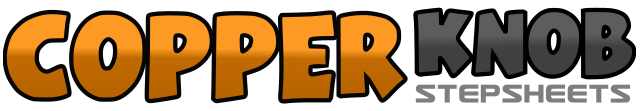 .......Count:64Wall:2Level:Intermediate.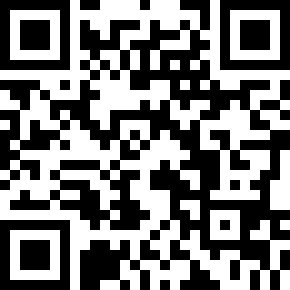 Choreographer:David Villellas (IT) & Silvia Denise Staiti (DE) - December 2018David Villellas (IT) & Silvia Denise Staiti (DE) - December 2018David Villellas (IT) & Silvia Denise Staiti (DE) - December 2018David Villellas (IT) & Silvia Denise Staiti (DE) - December 2018David Villellas (IT) & Silvia Denise Staiti (DE) - December 2018.Music:Your Love Is a Miracle - Mark Chesnutt : (CD: Too Cold At Home - 1990)Your Love Is a Miracle - Mark Chesnutt : (CD: Too Cold At Home - 1990)Your Love Is a Miracle - Mark Chesnutt : (CD: Too Cold At Home - 1990)Your Love Is a Miracle - Mark Chesnutt : (CD: Too Cold At Home - 1990)Your Love Is a Miracle - Mark Chesnutt : (CD: Too Cold At Home - 1990)........1-2Right heel forward, drop right toe3-4Left heel forward, drop left toe5-6Turn ½ right and right heel forward, drop right toe (6:00)7-8Left heel forward, drop left toe1-2Right toe forward, turn ½ left and drop right heel3-4Left toe back, turn ½ left and drop left heel (6:00)5-6Rock right forward, recover to left7-8Turn ½ right and rock right forward, recover to left (12:00)1-2Step right backward, step left backward3-4Step right backward, hold5-6Step left back, step right together7-8Step left forward, hitch right1-2Step right forward. Step left forward3-4Step right forward, stomp up left together5-6Kick left forward, step left back7-8Kick right forward, stomp right forward1-2Swivel right heel out, swivel right heel in3-4Kick right forward, hook right behind5-6Turn ¼ right and rock right forward, recover to left (3:00)7-8Right toe back, drop right heel1-2Turn ½ left and rock left forward, recover to right (9:00)3-4Left toe back, turn ¼ left and drop left heel (6:00)5-6Cross right over left, step left back7-8Step right side, cross left over right1-2Step right side, cross left behind3-4Step right side, cross left over5&6Step right side, step left together, step right side7-8Rock left back, recover to right1-2Step left side, cross right behind3-4Step left side, cross right over5&6Step left side, step right together, step left side7-8Rock right back, recover to left